Муниципальное автономное дошкольноеобразовательное учреждениедетский сад №22 «Орлёнок»ПРОЕКТ«Осень – чудная пора!»(Подготовительная группа «Хохотушки»)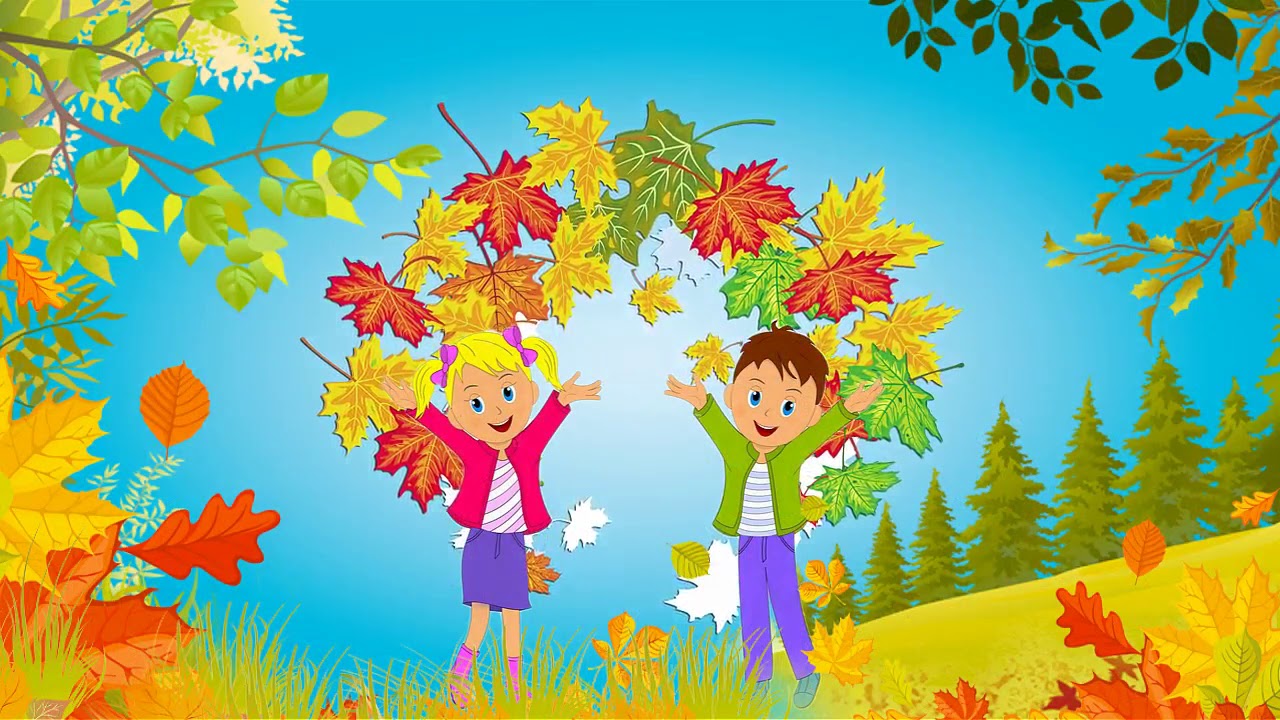 Карпинск2022Проект по теме «Осень – чудная пора»Вид проекта: информационно – творческий.Продолжительность проекта: краткосрочный – две недели.Участники проекта: дети подготовительной группы, воспитатель группы, музыкальный руководитель, родители.Актуальность темы: в условиях образовательного процесса в МБДОУ укрепляем и расширяем связь с природой, воспитываем бережное отношение к живой и неживой природе, приобщаем к совместной деятельности детей и родителей, как в саду, так и дома.Цель проекта: создание условий для развития познавательных и творческих способностей детей в процессе разработки совместного проекта «Осень – чудная пора!».Задачи:- обобщить и систематизировать представления детей об осенних изменениях в природе, о характерных сезонных явлениях;-расширить представления детей о многообразии и пользе осенних даров природы;- развивать умение видеть красоту окружающего природного мира, разнообразие его красок и форм через наблюдения во время прогулок, при рассматривании иллюстраций и картин художников;- расширять и активизировать речевой запас детей на основе углубления представлений об окружающем;- развивать способность применять сформированные умения и навыки связной речи в различных ситуациях общения;- способствовать развитию памяти, восприятия;- воспитывать у детей бережное отношение к природе.Предполагаемый результат:- закрепление знаний и представлений детей об осени, её признаках и дарах;- расширение и активизация речевого запаса детей на основе углубления и обобщения представлений об окружающем, а также в процессе знакомства с рассказами, стихами, пословицами, загадками осенней тематики;- применение сформированных навыков связной речи в различных ситуациях общения;- отражение знаний, накопленных в процессе реализации проекта, в различных видах деятельности (изобразительной, театрализованной, умственной, игровой);- заинтересованность и активное участие родителей в образовательном процессе детского сада.Этапы осуществления проекта : Подготовительный этап. Основной этап. Заключительный этап.Подготовительный этап.-составление плана совместной работы с детьми, родителями;- разработка конспектов ОД;-подбор материала и оборудования для ОД, бесед, игр с детьми;- подбор художественного материала;-оформление папок – передвижек для родителей по теме проекта;- беседа с родителями о необходимом участии их в проекте, о серьёзном отношении к воспитательно-образовательному процессу в ДОУ.Основной этап.План мероприятий по реализации проектаОбразовательные области Формы работы с детьмиПознавательное развитие Рассматривание и обследование муляжей и трафаретов овощей, фруктов, грибов, листьев, иллюстраций и открыток, посвященных осени.Ознакомление с окружающим:- «Осенний лес. Дары леса»- «Приметы осени»- «В гости к осени»Беседы:«Почему деревья сбрасывают листья». «Что мы знаем о лесе».«Осень. Что я знаю об осени».«Приметы поздней осени».Цикл наблюдений:• за погодой• за деревьями• за солнцем- за небом и осадками- за сезонными изменениями- за изморозью и инеем- за снегом и льдом- за птицами- за ветром (внешние проявления ветра) Целевые прогулки:- «Деревья и кустарники нашего детского сада»,- «Ищем приметы осени».Ситуативная беседа:- «Какие ты знаешь сказки, где один из героев – овощ или фрукт?».- «Почему я люблю (не люблю) осень?».Речевое развитие Рассматривание иллюстраций об осени, составление описательных рассказов. Заучивание стихов и загадок.Словесные игры:«Осенние деревья»,«Подбери действие»,«Опиши словами осень!»,«Осень в лесу»,«Один – много»,«Вспомни–назови»,«Будь внимательным».Чтение художественной литературы:• Пословицы, поговорки, загадки об осени • А. Пушкин «Унылая пора! Очей очарованье»• А. Плещеев «Скучная картина»• К. Бальмонт «Осень»• В. Бианки «Синичкин календарь»• К. Ушинский «Осенняя сказка», «Спор деревьев» .Социально– коммуникативное развитие Дидактические игры: «Времена года», «Узнай по описанию», «Чудесный мешочек», «Отгадай загадку – нарисуй отгадку!», «Найди дерево по описанию», «Знатоки осенней природы», «Следопыты».Настольно – печатные игры: «Времена года».Трудовая деятельность:• сбор природного материала на прогулке (сбор семян, листочков для гербария)• уборка опавшей листвы• уборка мусора с участка – ветки, бумажки, камешки.Художественно эстетическое развитие Аппликация:• «Нарядные листочки».• «Осенний ковёр»Рисование:• «Осеннее дерево».• «Осенний натюрморт».Лепка:• «Овощи в лукошке».Конструирование и ручной труд из природного материала:• «Декоративное панно».Физическое развитие Беседы:«Как одеваться осенью?»«Если хочешь быть здоров»Подвижные игры:«Съедобное — несъедобное!»«Осенние листочки»«Перелёт птиц»«Гуси – лебеди»Физкультминутки:«Клён»«Листопад»«Грибы»Пальчиковая гимнастика:«Листья»«Осенние листья»Заключительный этап.• Работы детей на тему «Осень»;• Выставка «Осенняя фантазия»• Музыкальное развлечение «Осенний бал».Литература:1. О. С. Ушакова «Развитие речи детей 5-7 лет». Т. Ц. «Сфера» 2014 г.2. .М. Ельцова «Реализация содержания образовательной области «Речевое развитие» в форме игровых обучающих ситуаций 6-7 лет». Санкт-Петербург «Детство-Пресс» 2016 г.3. Н. Н. Леонова «Художественно-эстетическое развитие детей в подготовительной к школе группы ДОУ. Перспективное планирование, конспекты» ООО «Издательство «Детство-Пресс» 2014 г.4. Лыкова «Изо в детском саду подготовительная к школе группа» Издательство «Карапуз-дидактика» Т. Ц. «Сфера» Москва 2007 г.5. О. А Воронкевич «Добро пожаловать в экологию!» СПБ «Детство-пресс» 1997 г.6. К. Н. Николаева «Мы» программа экологического образования детей» СПБ «Детство-пресс» 2005 г.7. Е. А. Алябьева «Познавательное развитие ребёнка. Сказки о природе»8. Т. И. Попова «Мир вокруг нас» Москва «Линка-пресс» 1998 г.